Characteristics of Life Graphic Organizer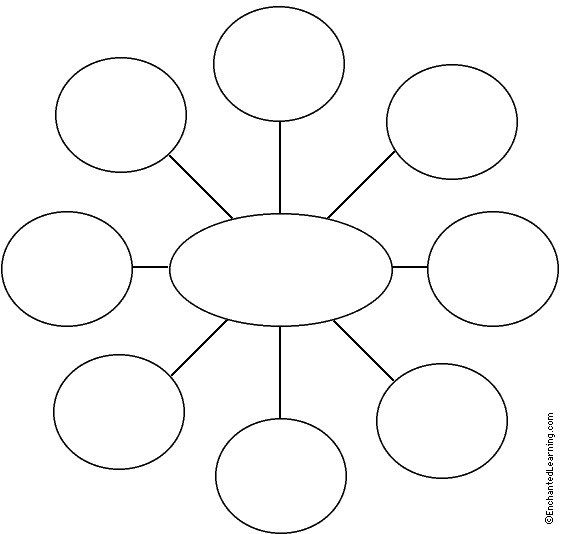 Directions:  Fill in each bubble with one of the 8 characteristics of life from our class notes.  Then draw lines from each characteristic, listing key vocabulary words from that section.